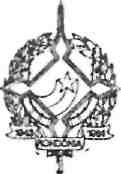 GOVERNO DO ESTADO DE RONDÔNIAGOVERNADORIADECRETO Nº 1559 DE 07 DE OUTUBRO DE 1983.0 GOVERNADOR DO ESTADO DE RONDÔNIA usando das atribuições que lhe confere a Lei Complementar nº 041 de 22 de dezembro de 1981, RESOLVE:Retificar o	nome do servidor SEBASTIÃO DA COSTA PEREIRA para SEBASTIÃO PEREIRA	DA COSTA, constante do Decreto n.1.517 de 27 de setembro de 1983, que concedeu afastamento até a cidade de Manaus-AM.Jorge Teixeira de OliveiraGovernador